Муниципальное бюджетное общеобразовательное учреждение«Степановская средняя общеобразовательная школа»Верхнекетского района Томской области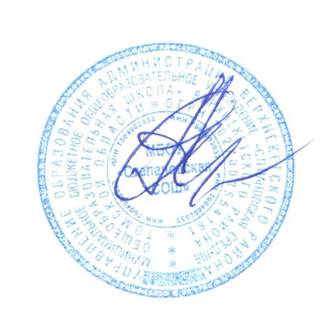 УТВЕРЖДАЮдиректор МБОУ «Степановская СОШ»___________А.А. Андреев                                                    Приказ № 121/1 от  30.08. 2018 г.  РАБОЧАЯ ПРОГРАММАпо курсу внеурочной деятельности социальной направленности «Психология общения»6 классВозраст детей – 11-13 летСрок реализации программы  - 1 годКоличество часов - 34Учитель Целищева Наталья Геннадьевна2018 г.Пояснительная запискаРабочая программа  курса внеурочной деятельности «Психология общения» для 6  класса разработана на основе программы формирования психологического здоровья школьников ХухлаеваО.В.«Тропинка к своему Я: Уроки психологии в средней школе (5—6 классы)». - М.: Генезис, 2012.     Программа составлена в соответствии с правовыми и нормативными документами:Федеральный Закон «Об образовании в Российской Федерации» (от 29.12. . № 273-ФЗ);Федеральный Закон от 01.12.2007 г. № 309 (ред. от 23.07.2013 г.) «О внесении изменений в отдельные законодательные акты Российской Федерации в части изменения и структуры Государственного образовательного стандарта»;Приказ Минобразования России от 05.03.2004 г. № 1089 «Об утверждении федерального компонента государственных образовательных стандартов начального общего, основного общего и среднего (полного) общего образования»;Приказ Минобрнауки России от 31.03.2014 г. № 253 «Об утверждении федерального перечня учебников, рекомендуемых к использованию при реализации имеющих государственную аккредитацию образовательных программ начального общего, основного общего, среднего общего образования на 2014-2015 учебный год»;Приказ Минобразования России от 09.03.2004 г. № 1312 «Об утверждении федерального базисного учебного плана и примерных учебных планов для образовательных учреждений Российской Федерации, реализующих программы общего образования»;Приказ Министерства образования и науки Российской Федерации от 31 декабря . № 1577 «О внесении изменений в федеральный государственный образовательный стандарт основного общего образования, утвержденный приказом Министерства образования и науки Российской Федерации от 17 декабря . № 1897»;Приказ Министерства образования и науки Российской Федерации от 31 декабря . № 1578 «О внесении изменений в федеральный государственный образовательный стандарт среднего общего образования, утвержденный приказом Министерства образования и науки Российской Федерации от 17 мая . № 413»;УМК:Селевко Г.К., Левина О.Г. Познай себя. - М., 2001;Селевко Г.К. , Левина О.Г. Сделай себя сам. - М.,2001;Сорокоумова Е.А.  Уроки самопознания, - М., 2007;ХухлаеваО. В.  Тропинка к своему Я: уроки психологии в средней школе (5-6 классы), издательство: Генезис, 2012;Фридман Л.М., Кулагина Н.Ю. Психологический справочник учителя. - М., 1991;Интернет-ресурсы:   http://www.selevko.net - официальный сайт Г.К.Селевко;http://mirrosta.ru - личностный рост и саморазвитие;Раздаточный материал - опросные листы к методикам диагностики и т.д.Настоящая программа предназначена для развития коммуникативных способностей и мотивов, лежащих в основе межличностных отношений подростков.Общение имеет огромное значение в формировании человеческой психики, ее развитии и становлении разумного, культурного поведения. Потребность в общении относится к числу основных потребностей человека. Общение является необходимым условием нормального развития человека как члена общества, как личности. Именно в общении, неразрывно связанном с деятельностью, индивид овладевает опытом, выработанным человечеством, в процессе общения индивид «присваивает» те духовные богатства, которые созданы другими людьми, и вместе с тем привносит в них то, что накопил в своем индивидуальном опыте. Через общение с психологически развитыми людьми, благодаря широким возможностям к научению, человек приобретает все свои познавательные высшие способности и качества. Через активное общение с развитыми личностями он сам превращается в личность.    Умению общаться необходимо учиться в течение всей жизни. С возрастом человек должен овладевать этим умением на все более высоком уровне. Особенно эта проблема актуальна в подростковом возрасте, т.к. центральным моментом в этом возрасте становится общение со сверстниками, взрослыми. На этом возрастном этапе  общение приобретает особую смысловую ценность.  Мотивация межличностных отношений  определяет все многообразие отношений индивида с другими людьми и в значительной мере определяет психологическое благополучие  индивида, являясь показателем личностного здоровья. Мотивационно-смысловая  система школьников 12-14 лет еще не сформирована и открыта позитивным изменениям.Отличительными особенностями программы является то, что содержание ее включает небольшой объем теоретического материала,  занятия строятся в основном из практических заданий, тренинговых упражнений, самонаблюдений, самоанализов, что позволяет детям приобретать практические навыки в области психологии.     На изучениепрограммы курса внеурочной деятельности «Психология общения»  в 6 классе отводится34 часа из расчёта 1 час  в неделю.	Цель программы: развитие коммуникативных способностей,  мотивов межличностных отношений.Задачи: формирование умений и навыков в области коммуникативной компетентности;развитие представлений о ценности другого человека и себя самого;позитивное развитие мотивов межличностных отношений.     В структуре каждого занятия выделяются смысловые блоки:1. Ритуал приветствия.Целью проведения ритуала приветствия является настрой на работу, сплочение группы, создание группового доверия.2. Объяснение темы занятий.3. Работа по теме занятий.Основное содержание занятий представляет собой совокупность психотехнических упражнений, приемов, которые подбираются в соответствии с задачами, сформированными для работы над каждой темой.4. Подведение итогов занятий.Оно предполагает формулирование основных результатов, достигнутых на занятии, подчеркивание вклада всех участников в общий результат. Создание мотивации на работу по следующей теме. 5. Ритуал завершения занятий.Методы и формы обучения:лекции, беседы, обсуждения, дискуссии;имитационные, ролевые, деловые игры;метод «репетиции поведения»;элементы психогимнастики;«мозговой штурм»;психологическое тестирование;техники и приемы саморегуляции;метод направленного воображения.Общие методические принципы работы по данной программе:Занятия проводятся один раз в неделю. Форма работы: групповая. Выбор данной формы обусловлен тем, что психологические проблемы ребенка (неумение общаться, конфликтность, замкнутость, агрессивность и т.д.) проявляются прежде всего в общении со сверстниками, и в этом же общении формируются полезные психологические навыки.На занятиях необходимо особо заботиться о создании атмосферы открытости и спонтанности, где каждый из участников может делиться своими чувствами и личным опытом без боязни быть осужденным или не принятым сверстниками.Данная программа составлена для подростков 11 – 13 лет.Теоретический курс составляет 11  часов. Практический курс -   23часа. Результаты освоения курсаДаная программа рассчитана на достижение 2-хуровней  результатов: - первый уровень- приобретение школьником социальных знаний (об общественных нормах, об устройстве общества, о социально одобряемых и неодобряемых формах поведения в обществе и т.п.), первичного понимания социальной реальности и повседневной жизни.- второй уровень – получение школьником опыта переживания и позитивного отношения к базовым ценностям общества, ценностного отношения к социальной реальности в целом.Таким образом, внедрение новых стандартов дает большие возможности для развития творческих способностей обучающихся.	Личностные результаты: - готовность и способность обучающихся к саморазвитию, - сформированность мотивации к учению и познанию, - ценностно-смысловые установки, отражающие их индивидуально-личностные позиции;- социальные компетентности, личностные качества; - сформированность основ российской, гражданской идентичности.Применительно к данной программе- сформированность  у обучающихся уважения и интереса к чувствам других людей;- сформированность  умения анализировать свое поведение на основе общих морально-нравственных понятий (о добре и зле, должном и недопустимом);- сформированность  уважительного отношения к отличительным особенностям чувств и эмоций других людей; - сформированность у обучающихся мотивации к изучению психологии, с целью самосовершенствования и дальнейшей самореализации;- сформированность  у обучающихся готовности и способности к духовному  развитию;- сформированность  нравственных качеств обучающихся, основанных на духовных  традициях, внутренней установке личности поступать согласно своей совести; - сформировнность  у обучающихся мотивации к обучению и познанию.Метапредметными результатами изучения курса является формирование универсальных учебных действий (УУД).Регулятивные УУД: осознавать свои личные качества, способности и возможности;осознавать свои эмоциональные состояния и учиться саморегуляции;овладевать навыками саморегуляции в общении со сверстниками и учителями;научиться контролировать собственное агрессивное поведение;осознавать свою долю ответственности за чувства, мысли и поступки;учиться прогнозировать последствия собственных поступков. Познавательные УУД: учиться осознавать и анализировать изменения в самом себе;планировать свою учебную деятельность с учетом индивидуального стиля учебнойдеятельност;адекватно воспринимать оценки учителей;уметь распознавать чувства других людей;обогатить представления о собственных ценностях и их роли в жизни;уметь формулировать собственные проблемы.Коммуникативные УУД: учиться строить взаимоотношения с окружающими;учиться конструктивно разрешать конфликтные ситуации;учиться правильно вести себя в ситуации проявления агрессии со стороны других;учиться самостоятельно решать проблемы в общении с друзьями;формулировать свое собственное мнение и позицию;учиться толерантному отношению к другому человеку.Учебно-тематическое планированиеСодержание курса«Приятно с вами познакомиться»Вводное занятие. ТБ.Понятие общения. Сообщение цели, задач программы.Знакомство с правилами поведения на занятиях.Упражнения: «Пересядьте все те, кто…», «Я и мое имя», «Ассоциации», «Футболка с надписью».«Язык жестов и мимики»Невербальные средства общения.Понятия: общение вербальное и невербальное. Невербальные средства общения: мимика, жесты, позы, походка, межличностное пространство.Упражнения: «Автобус», «Через стекло», «Таможня», «Крокодил», «Шериф». Внимание к поведению другого человека.Тест «Понимаете ли вы язык мимики и жестов».Упражнения: «Вживание в образ», «Продемонстрируй состояние», «Узнай по фотографии».Анализ ситуаций.«Давай поговорим»Речевые средства общения.Понятия: речевые средства общения: интонация, темп и громкость речи, форма изложения.Упражнения: «Эмоциональная фраза», «Скажи, как…»Умение слушать.Понятия: методы активного слушания: перефразирование, отражение чувств, резюмирование.Упражнения: «Испорченный телефон», «Аквариум», «Спина к спине», «С закрытыми глазами».Умение вести разговор.Правила ведения разговора. Приемы, способствующие достижению понимания между собеседниками.Упражнения: «Установление контакта», «Разговор», «Телефонный разговор».Умение говорить комплименты.Понятие: комплимент.Знакомство с «правилами» комплимента.Упражнения: «Комплимент», «Просьба».Поведение уверенное, неуверенное.Упражнение: «Перевоплощение», «Умение говорить «нет».Разыгрывание ситуаций.«Агрессия и ее роль в развитии человека»Я повзрослел.Изменения во мне. Сказка «Лабиринт души». Символ моего Я.   Игра «Спрячь игрушку».У меня появилась агрессия.Агрессия и развитие. Различия между агрессией и агрессивностью. Как научиться контролировать собственной агрессивное поведение и правильно вести себя в ситуации проявления агрессии со стороны других. Золотые мысли. Ассоциации. Как выглядит агрессивный человек.Как распознать агрессивного человека. Трудности агрессивного человека и причины агрессивного поведения. Игра «Покажи агрессию». Отбрось старое, чтобы измениться. Агрессивный …продавец».Конструктивное реагирование на агрессию.Упражнение «Моя реакция на агрессию». Если я сильный… Притча «Живот с пристежками». Учимся договариваться.Игра «На приеме у психолога». Мои маски. Притча «Дом масок».«Конструктивное преодоление конфликтов»Что такое конфликт? Конфликты в школе, дома, на улице.Понятия: конфликт, стили разрешения конфликтов: конкуренция, уклонение, приспособление, сотрудничество, компромисс. Тест «Стили разрешения конфликтов».Анализ, разыгрывание ситуаций.Упражнения: «Выбор тактики», «Разногласие», «Репетиция поведения».Роль конфликта в жизни человека. Как научиться конструктивно разрешать конфликты. Первый шаг разрешения конфликта – умение его предвидеть. Сигналы конфликта. Конфликт – это хорошо или плохо? Стиль входа в конфликт. Как выглядит человек в конфликте? Способы поведения в конфликте.Поведение в процессе конфликта: наступление, обсуждение, отступление, уход от конфликта. Какой способ быстрее ведет к конфликту и почему. Как проявляются способы поведения в конфликте? Конфликтные ситуации.Конструктивное разрешение конфликтов.Лучшее разрешение конфликта — то, при котором выигрывают оба участника.Моделирование ситуации «Конфликт». Типичные конфликтные ситуации шестиклассников. Как выиграть обоим участникам конфликта. Как оставаться спокойным. Конфликт как возможность развития.Творческий подход к конфликту позволяет превратить проблемы в возможности. Конфликт как возможность. Пробуем договориться.Готовность к разрешению конфликта.Иногда конфликт может быть приятным и желательным. В чем выгода? Игра «В стране вещей». «Мир чувств»Эмоции и чувстваПонятия: Эмоции, настроение, чувства, аффекты.Роль эмоций и чувств в жизни человекаИсточники настроения.Упражнения: «Островок чувств», «Рисуем чувства», «Скульптор», «Пиктограммы», «Что я чувствую», «Замороженный и реаниматор»Методы и приемы саморегуляции.Понятие: психическаясаморегуляция. Методы саморегуляции. Упражнения: «Очищающее дыхание», «Водопад», «Путешествие на облаке», «Избавление от негативных мыслей», «Поза кучера».Чем мы обязаны другим. Чувство благодарности.Притча «Дерево».Упражнения: «Особые дары», «Благодарность без слов», «Волшебный магазин», «Благодарность», «Давать и получать».Чувство эмпатии. Понятия: эмпатия, толерантность.Толерантность в отношениях с людьми.Упражнения: «Паутина», «Я – реальный, идеальный, глазами других», «Как все», «Различия, которые объединяют», «Синхронные движения», «Зеркало», «Живые руки», «Передача эмоций»Итоговое занятие.Подведение итогов работы за год.Упражнения: «Листок за спиной», «Чемодан в дорогу», «Подарок».Календарно-тематическое планированиеМониторинговая карта определения личностных и метапредметных результатов освоения курса      1. Изменения в модели поведения школьника:- проявление коммуникативной активности при получении знаний в диалоге    (высказывать    свои    суждения,    анализировать    высказывания участников беседы, добавлять, приводить доказательства); в монологическом высказывании (рассказ, описание, творческая работа);- соблюдение   культуры   поведения   и   общения,   правильных взаимоотношений;     проявление     доброжелательности,     взаимопомощи, сочувствия, сопереживания;активное участие в различной деятельности,  проявление самостоятельности, инициативы, лидерских качеств;создание условий для реальной социально ценной деятельности и обеспечение формирования реально действующих мотивов.  2. Изменения   объема   знаний,  расширение  кругозора   в   области нравственности и этики:- использование полученной на занятиях информации во внеурочной и внешкольной деятельности;- краткая      характеристика       (высказывание       суждений) общечеловеческих   ценностей   и   осознанное   понимание   необходимости следовать им;- объективная    оценка    поведения    реальных    лиц,    героев художественных произведений и фольклора с точки зрения соответствия нравственным ценностям.    3.Изменения в мотивационной и рефлексивной сфере личности:- способность объективно  оценивать поведение других людей и собственное,- сформированность   самоконтроля   и   самооценки:   действия контроля  ситуативного  поведения,   побуждение  вовремя  его  изменить; способность «видеть» свои недостатки и желание их исправить.            Таким образом, в ходе реализации данной программы ожидается:профилактика дезадаптации у учащихся среднего звена в результате создания благоприятных условий для успешной адаптации;улучшение условий для развития личности и самореализации каждого ребенка;воспитание у детей толерантности, навыков здорового образа жизни.Система оценки достижения планируемых результатовКонтроль на данном этапе проводится в игровой форме (конкурсы, игры, тренинги), посредством выполнения творческих заданий, их презентации и последующей рефлексии.        Способами определения результативности программы являются: диагностика, проводимая в конце каждого раздела в виде естественно-педагогического наблюдения, творческих заданий.Форма подведения итоговИтоговой работой по завершению каждого раздела  является психологическая игра. Учебно – методическое обеспечение курсаИнтернет-ресурсыhttp://pedsovet.org/ - Всероссийский интернет-педсовет; http://it-n.ru/ - сеть творческих учителей; http://viki.rdf.ru/ - детские электронные презентации и клипы; http://festival.1september.ru/ - Фестиваль педагогических идей "Открытый урок";www.alleng.ru – сайт информационных ресурсов;http://www.ug.ru - сайт «Учительской газеты»; http://www.kinder.ru/default.htm - Интернет для детей;http://www.km.ru – портал компании «Кирилл и Мефодий»;http://catalog.iot.ru – каталог  интернет-ресурсов по образованию; http://nsportal.ru/  - социальная сеть работников образования.Материально-техническое оснащение и оборудованиеЗанятия проходят в учебном классе. Кабинет должен быть оборудован стульями, доской или стеной для возможности крепить продукты труда.Для реализации программы необходимо следующее оборудование: • компьютер с мультимедийным устройством;• принадлежности для рисования: краски, кисти, баночки для воды, цветные и простые карандаши, фломастеры, маркеры, ластик, бумага;• клей,степлер, скотч-лента, ножницы;• кнопки или магниты для крепления продуктов на доске;• мячик; • тетрадь для занятий, ручки для каждого участника; • заготовленные задания.№Наименование темыкол-во часовв том числев том числе№Наименование темыкол-во часовтеорияпрактика«Приятно с вами познакомиться»«Приятно с вами познакомиться»«Приятно с вами познакомиться»«Приятно с вами познакомиться»«Приятно с вами познакомиться»1Вводное занятие. ТБ.110«Язык жестов и мимики»«Язык жестов и мимики»«Язык жестов и мимики»«Язык жестов и мимики»«Язык жестов и мимики»2Невербальные средства общения.10,50,53Внимание к поведению другого человека.10,50,5«Давай поговорим»«Давай поговорим»«Давай поговорим»«Давай поговорим»«Давай поговорим»4Речевые средства общения.1015Умение слушать. 2116Умение вести разговор. 2117Умение говорить комплименты.2118Поведение уверенное, неуверенное.101«Агрессия и ее роль в развитии человека»«Агрессия и ее роль в развитии человека»«Агрессия и ее роль в развитии человека»«Агрессия и ее роль в развитии человека»«Агрессия и ее роль в развитии человека»9Я повзрослел.10,50,510У меня появилась агрессия.11011Как выглядит агрессивный человек.10,50,512Конструктивное реагирование на агрессию.10113Учимся договариваться.101«Конструктивное преодоление конфликтов»«Конструктивное преодоление конфликтов»«Конструктивное преодоление конфликтов»«Конструктивное преодоление конфликтов»«Конструктивное преодоление конфликтов»14Что такое конфликт? Конфликты в школе, дома, на улице.21115Способы поведения в конфликте.10116Конструктивное разрешение конфликтов10,50,517Конфликт как возможность развития.10,50,518Готовность к разрешению конфликта.101«Мир чувств»«Мир чувств»«Мир чувств»«Мир чувств»«Мир чувств»19Эмоции и чувства.31220Методы и приемы саморегуляции.30321Чем мы обязаны другим. Чувство благодарности.20222Чувство эмпатии. 11023Толерантность в отношениях с людьми.20224Итоговое занятие.101ИтогоИтого341123№п/пТема занятияКол-во часовДата Дата №п/пТема занятияКол-во часовпланфакт1Вводное занятие. ТБ.107.092Невербальные средства общения.114.093Внимание к поведению другого человека.121.094Речевые средства общения. 128.095Умение слушать.205.1012.106Умение вести разговор.219.1026.107Умение говорить комплименты.209.1116.118Поведение уверенное, неуверенное.123.119Я повзрослел.130.1110У меня появилась агрессия.107.1211Как выглядит агрессивный человек.114.1212Конструктивное реагирование на агрессию.121.1213Учимся договариваться.128.1214Что такое конфликт? Конфликты в школе, дома, на улице.211.0118.0115Способы поведения в конфликте.125.0116Конструктивное разрешение конфликтов.101.0217Конфликт как возможность развития.108.0218Готовность к разрешению конфликта.115.0219Эмоции и чувства.322.0201.0308.0320Методы и приемы саморегуляции.315.0305.0412.0421Чем мы обязаны другим. Чувство благодарности.219.0426.0422Чувство эмпатии. 103.0523Толерантность в отношениях с людьми.210.0517.0524Итоговое занятие.124.05УчебникиЛитература для учителяЛитература для учащихсяГ Г.К. Селевко, И.Н. Закатова, О.Г. Левина, Познай себя,- Москва: Народное образование, 2009 г.Байбурин А.К., Топорков А.Л. У истоков этикета. - Ленинград: Наука,1990.Бодина Е. Давайте говорить друг другу комплименты!... А как? //Воспитание школьников № 2, 1997.Игры - обучение, тренинг, досуг. /Под ред. Петрусинского В.В. - М.: Новая школа, 1994.Коломинский Я.Л. Психология общения. - М.: 3нание, 1974.Кэррел С. Групповая психотерапия подростков – СПб.: Питер, 2002Лубовский Д. Развитие мотивов межличностных отношений у подростков 12 -15 лет // Воспитание школьников №2, 1997.Психогимнастика в тренинге /под ред. Н.Ю. Хрящевой – Спб.: Речь, Институт тренинга, 2002Психологические программы развития личности в подростковом и старшем школьном возрасте. Пособие для школьных психологов. /Под редакцией И.В. Дубровиной – М.: Издательский центр «Академия», 1998Родионов В.А. Я и все-все-все: тренинговые занятия по формированию социальных навыков для учащихся 5-9 классов – Ярославль: Академия развития; Академия Холдинг, 2002Сидоренко Е.В. Мотивационный тренинг: практическое применение. – СПб.: РЕЧЬ,2001Тренинги с подростками: программы, конспекты занятий /авт.-сост. Ю.А. Голубева и др.- Волгоград: Учитель, 2009Фопель К. Как научить детей сотрудничать? – М.: Генезис, 2006Фопель К. Сплоченность и толерантность в группе. Психологические игры и упражнения. Пер. с нем. – М.: Генезис, 2002.АлланПиз. Язык телодвижений. – Н.Новгород: Ай Кью, 1996Воловик В.А. Тайны жеста. – М.: Астрель-АСТ, 2001Леви В. Л. Искусство быть другим. - М.: Знание, 1981.Мы живем среди людей: кодекс поведения. /автор-составитель ДубровинаИ.В. - М.: Политиздат, 1989.Школа этикета. /Сост. Лихачева Л.С. - Екатеринбург: Средн.-Урал. Кн. Изд-во, 1995.СОГЛАСОВАНО                      Заместитель директора по МРСилаева И.В. /________/«30» августа 2018 годаПРИНЯТОРешением педагогического советаМБОУ «Степановская СОШ»Протокол № 1 от «30»августа 2018 г.